万载县国土空间生态修复规划（2021-2035年）万载县人民政府二0二三年八月万载县国土空间生态修复规划（2021-2035年）项目编制单位：万载县人民政府项目组织单位：万载县自然资源局项目技术单位：江西省瑞华国土勘测规划工程有限公司项 目 负  责：邹悦忠项目参与人员：黄云勇 周  锋 陈金波 秦尚武 周丹敏 黄小华 李  洁 徐星璐 赖伟平 胡绪昌 郭雨波 编 制 时 间：2023年8月前　　言为贯彻落实习近平生态文明思想，依法履行统一行使好所有国土空间生态保护修复职责，统筹和科学推进山水林田湖草沙一体化保护修复，按照《江西省自然资源厅办公室关于开展市县级国土空间生态修复规划编制工作的通知》（赣自然资办发〔2021〕67 号）文件精神要求，更好落实国家、省级、市级生态修复规划安排，万载县人民政府坚持新发展理念，以推进万载县社会主义现代化新征程、提升全县国土空间生态品质为主题，以促进人与自然和谐共生，满足人民日益增长的优美生态环境需要为目的，组织编制了《万载县国土空间生态修复规划（2021-2035年）》（以下简称《规划》）。《规划》基于万载县自然生态本底与形势要求，确定了万载县2021-2035年国土空间生态修复的指导思想、基本原则和规划目标，明确了万载县国土空间生态修复总体布局和修复分区，安排了重点任务和重点工程，提出了《规划》实施保障措施。《规划》是开展万载县国土空间生态修复工作的总体设计，是当前及今后一段时期全县开展生态修复活动的纲领性文件，有利于加强全县生态文明建设、加快绿色崛起，打造生态美丽魅力万载。规划范围包括万载县行政辖区内全部国土空间，总面积1719.63平方公里。规划基期为2020年，规划期限为2021-2035年，近期目标年为2025年，远景目标年为2035年。第一章  规划基础与形势要求第一节　自然地理与生态现状（一）自然地理概况1. 地理位置万载县隶属于江西省宜春市，位于北纬27°59′37″~28°27′48″，东经113°59′13″~114°36′11″之间。全县地处湘赣交界处，锦江上游，素有“吴头楚尾”、“花炮之乡、有机大县、百合故里”的美誉，县域东邻上高县、宜丰县，南接宜春市袁州区，西连湖南浏阳市，北邻铜鼓县。县城距江西省南昌昌北国际机场185公里，距湖南省长沙黄花国际机场168公里，距宜春明月山机场42公里，距宜春火车站39公里，距沪瑞高速公路“昌金段”26公里，G220、G320两条国道和昌栗、铜万宜两条高速纵贯全境，是湘赣边区域合作示范区的桥头堡，交通较为便利。全县北倚九岭秀峰，南临丰顶绝岭，南北宽52公里，东西长61公里，地貌以山区、半山区地形为主，“七山半水半分田，一分道路和庄园”生动诠释了全县地理格局，“彩色、古色、红色、绿色”构成了全县经济、社会和自然本底。地形地貌全县属低山丘陵地貌，境内地势西北高、东南低。北部山地约占国土总面积的40%，南部和中部为低山丘陵地带，锦江、泰溪及其支流沿岸的山间冲击平原约占国土总面积的10%。九岭山脉横贯西北，是县域与湖南浏阳、江西铜鼓分界线，也是江西省与湖南省分界线。山势沿西南～东北走向，山体雄伟，最高峰为仙菇栋，海拔1404.4米，其支脉大部分为西北～东南走向，是全县山区、半山区地形的主体，西北部分山区山势起伏较大，相对高差在800米左右，地势陡峻。东南部为丘陵、低山区，海拔在400米以下，相对高差在100～300米。但中部有从万载县绵延入境的丰顶山，构成了一个较小范围的高台地貌，其主峰海拔高度为955.4米。山地、丘陵为全县主要地貌类型，孕育了全县最重要的森林生态系统和丘陵山区河谷水系生态系统。水文气候万载县属亚热带湿润气候，四季分明，气候温和，雨量充沛，日照充足。全县全年平均气温在16.9℃～18.2℃之间。1月为全年最冷月，平均气温在3.7℃～8.0℃之间。7～8月为全年最热时期，月平均气温在26.5℃～30.6℃之间。全县多年平均降水量为1742.5毫米，雨量丰富。但各地雨量分布不均，山区多于平原，呈北多南少的降水分布。降水的季节性差异较大，受季风影响，4～6月降水最多，占全年降水量的42%左右。丰富的降雨带来充沛水量，为全县良好的生态系统和丰富的生态产品提供了有力支撑。河流水系万载县境内河流纵横，水系发达，水能资源丰富，主要河流有锦江和泰溪两条。锦江是万载主要河流，流域面积1480平方公里，多年平均流量44.6立方米/秒，主河长77.5公里，坡降0.0011，落差66米，水能蕴藏量22605千瓦，可开发利用的为3575千瓦，现已开发495千瓦，占可开发量的3.8%，还有3080千瓦待开发。泰溪水古称“康乐水”，流域面积395.6平方公里，主河长34.7公里，坡降0.0104，多年平均流量10.4立方米/秒，落差360米，水能蕴藏量34208千瓦，可供开发量34190千瓦，已开发16170千瓦，还有18020千瓦待开发。境内的其他重要支流有黄茅水、柴田水、白水河、山口水、龙溪、牟溪（含槽头水、潭口水库）、龙河（含布城水、寨下水）、白良河（含廖杭河、三兴河、锦江水库、三兴水库）等。（二）社会经济概况1. 行政区划截至2020年，万载县辖康乐街道办事处、株潭镇、黄茅镇、潭埠镇、双桥镇、三兴镇、罗城镇、高村镇、高城镇、白良镇和鹅峰乡、马步乡、赤兴乡、岭东乡、白水乡、仙源乡、茭湖乡等9镇7乡1街道办，181个行政村，20个居委会，3355个村民小组。县城驻地是康乐街道。人口状况第七次人口普查公报结果显示，全县常住人口总数为486435人（不包括中国人民解放军现役军人和居住在县内的港澳台居民以及外籍人员），与2010年第六次全国人口普查的476856人相比，十年共增加9579人，增长2.01%。经济状况2020年，万载县全年实现生产总值(GDP)209.01亿元，按可比价格计算，比上年增长3.3％，其中：第一产业增加值21.21亿元，增长2.3%；第二产业增加值95.09亿元，增长3.1%；第三产业增加值92.71亿元，增长3.9%。三次产业结构比调整为10.15：45.5：44.35。全县非公有制经济实现增加值1470817万元，增长3.8%，占GDP的比重为70.4%。（三）生态基础现状1. 水系发达，水资源丰富地处亚热带湿润季风区以及65.86%的森林覆盖率孕育了全县包括锦江干支流在内的大小河流10条，溪流154条，水库109座，山塘1903个。全县面积在8公顷以上的湿地69处，总面积25000多公顷，占县域国土总面积的14.74%。全县水系属于赣江和部分湘江水系，涵盖赣江下游区、湘江衡阳以下两个水资源三级计算分区及大西滩上游（38平方公里）、锦江（危坊站上游（821平方公里））、危坊站下游石市站上游（855平方公里）三个水资源四级计算分区，充沛的雨量和良好生态使得全县水资源总量达25.35亿立方米，人均拥有量4820立方米，是全国人均拥有量的2.21倍，水资源丰富。耕地广布，富硒生态产品众多万载县是全国粮食油料生产大县、全国绿色食品原料（水稻）标准化基地县，也是国家优质粮食工程县。三调数据显示耕地在全县17个乡镇街道中均有分布，总面积为46.47万亩，占全县土地利用总面积的18.03%，人均耕地占有量0.96亩，高于全省人均耕地占有量（0.90亩）。全县耕地由水田和旱地组成，且以水田为主，其中水田面积40.80万亩，占比87.81%，旱地面积5.67万亩，占比12.19%。境内属亚热带湿润气候，雨量和日照较为充沛，得天独厚的自然环境有利于农作物的生长，全县耕地质量总体较高，富硒农业发展优势明显，全县富硒土壤面积107万亩（包括耕地23.4万亩），富硒资源总量位列全市第二，富硒大米、富硒芦笋、富硒板栗南瓜、富硒土鸡蛋、富硒三黄鸡等生态产品不断涌现。2020年全县有机农业生产面积46.2万亩，建成了长江以南规模最大的有机农产品生产基地。森林资源丰富，生态服务功能突出万载县作为“省级森林城市”，境内森林植被类型多样，资源丰富，是赣西北的天然生态绿色屏障。截至2020年，全县森林面积11.31万公顷，森林覆盖率65.86%，远高于全市森林覆盖率（52.8%）；全县林业活立木总蓄积708.04万立方米，其中林分蓄积499.61立方米、散生木蓄积184.97立方米、四旁树蓄积23.39立方米，森林资源较为丰富。截至2020年，全县已拥有包括九龙庙省级森林公园在内自然保护地6个，自然保护地面积12005.89公顷，占7%的全县国土面积，形成了以森林公园、自然保护区、湿地公园为主体的全县生态绿肺，为全县生态环境奠定了生态底色，在水源涵养、气候调节、土壤保持以及绿色产品输出等方面做出了重要贡献，生态服务功能突出。生物本底较好，物种丰富多样万载县境内拥有包括金猫、游隼在内的野生脊椎动物101种，涵盖鸟类、兽类、爬行类、两栖类、鱼类等，属国家重点保护的野生动物有24种；拥有珍稀古树、名木1766株，树种有27科32种，其中树龄100年以上、胸径50厘米以上的有1112株，包括南方红豆杉、银杏、金钱松等国家二级以上保护物种，以及省级重点保护植物罗汉松、大叶冬青、广玉兰等，主要分布在白良、三兴、罗城、高村、高城、仙源、黄茅、株潭、茭湖等乡镇。截至2020年，全县已建成三十把省级自然保护区、九龙庙省级森林公园、龙河省级湿地公园、九龙县级自然保护区、竹山洞县级自然保护区、鸡冠石自然保护区等6个自然保护地，全县生态系统稳定，生物多样性较为丰富。矿产丰富，开采潜力相对较大万载县地处钦杭成矿带中段，区内主要矿产以非金属矿山和砂石粘土为主，矿产资源较为丰富，已探明的矿产资源有石灰石、瓷土、花岗岩、石英砂、金矿、铜矿、长石等。截至2020年底，万载县共发现各类矿产23种，查明资源量的矿种10种；列入江西省矿产资源储量表的矿区35个（不含地热、矿泉水），其中中型4个，小型31个。全县矿产保有资源量占全市10%以上的有金、玻璃用石英、陶瓷土，其中陶瓷土、高岭土、长石等资源储量丰富，开采潜力较大。第二节　生态修复工作成效万载县委、县政府历来高度重视生态保护修复工作，“十三五”以来，面对错综复杂的国内外发展环境和经济下行压力，全县以习近平生态文明思想为指引，深入贯彻落实省委“创新引领、改革攻坚、开放提升、绿色崛起、担当实干、兴赣富民”工作思路，以“生态优先、绿色发展”为主题，全力推进全县生态文明建设，在林业资源发展、耕地保护、矿山修复、水生态安全建设、城乡人居环境改善等方面取得了显著成就，为“十四五”以及今后一段时间的全面打造生态美丽魅力现代化万载打下了坚实基础。（一）森林生态建设成效显著“十三五”期间，全县林业紧紧围绕“扩量、提质、增效”三大任务，实施了森林抚育、低产低效林改造、退化林修复等森林质量提升工程及长防林工程、国家木材战略储备林工程、天然林保护工程等一批林业生态建设工程，2017年成功获评“省级森林城市”。截至2018年，全县森林资源实现了“三增长”，即林地面积由172.9万亩增长至174.5万亩，活立木蓄积量由475.3万立方米增长至547.6万立方米，毛竹由7006.8万株增长至7681万株。通过生态红线划定、林业生态工程建设，全县树种、龄组结构得到明显改善，森林质量明显提高，锦河流域生态环境得到有效治理，全县共有17个乡村获得“省级乡村”的称号，11个乡村获得“国家级森林乡村”的称号，森林面积和质量得到了较大提升，森林生态建设成效显著。（二）耕地资源保护利用迈上新台阶万载县土地资源富硒规模巨大，硒元素含量高，具有大规模发展富硒农作物产业的前景，全县十分重视土地富硒优势。截至2020年，全县富硒土壤面积107万亩，培育出包括富硒水稻、富硒中药材、富硒果蔬一批富硒品牌产品。此外，“十三五”期间，全县有机农业不断发展壮大，截至2020年全县有机农业认证面积达46.2万亩，被誉为“江南有机农业第一县”，先后获得“国家农村产业融合试点示范县、国家有机产品认证示范区和国家有机食品生产基地”等“国字号”招牌，是江西省唯一的有机食品加工基地，还是江西省五个全国现代农业示范区之一。“十三五”期间，全县高标准农田建设不断取得新进展，耕地质量不断改善，截至2020年全县共完成高标准农田建设21.73万亩，2020年粮食播种面积66.78万亩，2.62万亩受污染耕地安全使用及严格管控任务全面完成，农业绿色发展先行区建设步伐进一步加快，耕地资源保护利用迈上新台阶。（三）矿山修复持续推进万载县人民政府一直较为重视矿山环境恢复治理，修复了一批生态问题较为严重的矿山，解决了一些长期困扰矿区群众的环境问题，处理了一些历史遗留矿山的地质环境问题，矿山地质环境的恢复治理取得了较好的成绩。“十三五”期间，万载县围绕绿色矿业发展，从规范化管理、资源综合利用、矿山地质环境保护、土地复垦、矿地和谐及企业绿色发展理念等方面逐步加快绿色矿山建设。截至2022年，已完成治理历史遗留废弃矿山面积83.24亩，修复工作稳步推进。（四）水生态安全逐渐向好“十三五”期间，万载县按照“节水优先、空间均衡、系统治理、两手发力”的新时期水利工作方针，积极转变治水管水理念，以水生态文明统领万载水利改革发展，不断完善协调各级河长开展巡河工作，全力促进全县境内河流“岸绿、景美、河畅、水清”，确保监测断面不出现劣Ⅴ类水。“十三五”期间，全县新建农村饮水安全工程27处，完成了罗城河河堤除险加固建设，启动了潭埠镇防洪工程和茭湖中小河流建设，完成了水毁修复工程320处，启动了城区双水源工程建设，水生态安全发展呈良好的态势。2020年全县水环境质量达到优良，主要河流卢洲和均车交界断面以及县城集中式饮用水水源地水质达标率均为100%，其中主要河流卢洲断面达到Ⅱ类优质水质标准，水质评价综合指数为3.07，均车断面达到Ⅲ类良好水质标准，水质评价综合指数为4.8，县城集中式饮用水水源地断面达到Ⅱ类优质水质标准，全县水生态安全不断改善。（五）城乡人居环境质量不断改善“十三五”期间，万载县以秀美城乡建设为抓手，全面推进城乡人居环境整治，推动全县城乡人居环境质量不断改善。全县各乡镇已有9个乡镇污水处理设施建设完成并投入运营；完成了包括城东南排污干管工程、龙湖周边污水收集管网工程、生活垃圾焚烧发电厂污水管网工程、城市污水处理厂水质提标改造工程在内的多项污水建设工程建设，全县城乡人居环境质量不断改善。2020年城区空气质量优良率达97.2%，PM2.5年均值25微克/立方米，列全市第一方阵。单位GDP二氧化碳排放强度累计下降25.91%，超额完成19.5%的目标任务。全县2020年湿地保护率达到74%以上，有12个乡镇获得省级生态乡镇称号、４个乡镇获得国家级生态乡镇称号。农村垃圾集中处理率100%，工业固体废物综合利用率98.98%，单位GDP能耗由2015年的0.452吨标准煤/万元下降到2020年的0.375吨标准煤/万元，全县生态环境不断改善。第三节　主要生态问题“十三五”期间，万载县生态环境质量总体改善，但结合当前全省深入开展生态文明试验区建设、全面推进“六个江西”建设的新阶段，面对县委、县政府打造赣西中心城市发展加速区、国家绿色发展先行区、湘赣边区域开放合作先行区和安全环保发展示范区的新要求，依然存在着一些问题与挑战。（一）森林结构有待优化，森林生态质量有待提升全县森林生态状况总体良好，但部分区域林相单一、森林结构不太合理，单位蓄积量不高，森林总体质量仍有待提升。“森林一张图”数据显示，全县森林中乔木林64224公顷，占林地总面积55.74%，其中幼龄林54478公顷，占比达84.82%；单位蓄积量5.10立方米/亩，低于宜春市（6.25立方米/亩）、江西省（5.26立方米/亩）和全国平均水平（6.41立方米/亩）。除混交林外，以马尾松、国外松、杉木为主的针叶纯林达19501公顷，占比30.36%，硬阔林、软阔林仅有1778公顷，占比2.76%。林相单一，不仅使得影响全县森林生态质量，而且容易导致森林健康容易受到影响。2017年全县松材线虫病爆发，侵害面积达378.2公顷。此外，部分区域森林资源保护与利用矛盾凸显，特别是在一些花炮企业较多的乡镇，未正确处理好经济发展和森林资源保护的关系，部分花炮和矿山企业未批先占，存在侵占林地现象。而且，部分公益林布局不太合理，部分农户房前屋后、工矿企业围墙内的林地被划为公益林地，影响了企业发展用地和农户生产生活，应进一步提升山上森林面积，造林工程适当由山下向山上转变。（二）水资源综合利用体系不够健全，局部水环境问题仍需加强治理万载县是农业发展大县，而水利作为发展现代农业的首要条件，是维护生态安全的重要保障，关系到区域内防洪安全、供水安全、粮食安全、生态安全等。全县水资源较为丰富，但水资源综合利用体系不够健全、防洪减灾体系不够完善，流域控制性工程少，季节性、水质性缺水并存，特别是边远山区坡耕地灌排系统年久失修，1358座引水陂堰和1875口山塘水库水利设施维护管理滞后，难以应对大旱和大涝。同时，尽管锦江干流水质较好，但锦江万载段上中游株潭镇、黄茅镇、潭埠镇、双桥镇、高城镇、岭东乡等乡镇分布着大量花炮生产企业，二氧化硫、氮磷等化学污染物排放量较大，部分企业临时用地土地复垦滞后，地表裸露、植被破坏，水土流失现象时有发生，影响区域水环境质量。2020年万载全县二氧化硫、氮氧化物排放总量分别达到3101.3吨和713.5吨，叠加全县农药化肥和畜禽养殖粪污排放，区域水生态、水环境受到不同程度的影响。而防汛抗旱能力的不足，又导致水资源综合利用程度不高，局部区域水生态水环境问题仍需加强治理。此外，全县多数中小河流尚未完成系统综合治理，部分河流淤塞、河岸崩塌，人为活动较为频繁的少数小流域存在水土流失现象。此外，逐水而居的城乡建设布局又不时侵占河流湿地天然岸线，全县河流岸线湿地生态保护修复问题需加强治理。县城所在地人口居住密集，城市生活污水和工业污染物减排降污压力较大，龙河省级湿地公园所在地涉及水系较多，城市湿地生态保护与修复压力逐渐凸显。锦江干支流流经乡镇、农村居民点较多，县境内77.5公里沿岸天然湿地受人类活动干扰较大，部分河流岸线崩塌，岸线防护林等生态缓冲带被破坏。牟溪、白水河、黄茅水、山口水、龙溪等支流水系上游山塘水库年久失修，河湖湿地退化，全县城乡水生态水环境质量有待提升。（三）局部农田生态质量不高，农业农村生态建设有待加强“十三五”时期，全县农业生产取得较大成就，农田质量整体大幅提升，农村人居环境条件不断改善。但全县仍存在局部农田生态系统质量不高，农业农村生态基础设施建设有待加强等问题。具体表现有以下几点：一是局地农田生态系统质量不高，农田耕作层土壤酸化较为严重。测土配方试验发现，“十三五”时期，全县耕地中ph值<5.5的酸性土壤面积占比达58.71%，土壤酸化不但导致作物减产，还会导致作物品质下降，胁迫农田土壤微生物种群数量，影响耕作层土壤的自我调节和净化能力。同时，全县农田长期单一稻田耕作制度及早期农田不合理的农药化肥施用（2020年全县农药化肥平均利用率只有42.5%左右），农田耕作层土壤酸化现象较为严重，这些农田主要分布在株潭镇、黄茅镇、潭埠镇、双桥乡和岭东乡等花炮爆竹企业较多的乡镇，区域内二氧化硫和氮氧化物排放较多，酸雨、降尘、排污等现象不时发生，农田土壤酸化较为严重；二是边远山区农业生态基础设施建设依然滞后，影响农田耕地质量。全县农业种植面积较大，但受历史欠账等原因影响，包括锦泰灌区在内中小型灌区配套灌溉设施不全，抗旱能力不足，农田灌溉“最后一公里”仍有待打通，特别是一些地区由于山塘水库维护滞后，而森林生态好转，河流水系泥沙含量较低，清水下泄导致河床下切，农村山区农田灌渠引水困难，影响农田耕地种植条件，部分农田耕作层土壤退化。3.农村整体人居生态品质还有待提升，截至2020年，全县农村生活污水处理率仅有30%，农药废弃包装物回收率较低，大部分农村居民点还未建立污水收集和净化处理设施，农村门前坑塘淤塞和富营养化程度较高，农村改厕、生活垃圾处理和污水治理的基础还很薄弱，人居环境长效管护机制还不够健全。（四）矿山修复仍有欠帐，矿山治理有待加速近年来，万载县矿山地质生态环境恢复治理取得了长足进步，但仍有部分矿山存在着一定的生态环境问题。主要表现为一方面是部分矿山开采特别是非金属矿产开采，造成矿区及周边区域土地、植被、地下水发生破坏；另一方面为矿山环境管理机制还不够完善，部分矿山企业“重矿产资源开发、轻环境保护与恢复治理”，矿山环境保护与治理技术有待提高，治理工程资金投入不足。截至2022年2月，全县仍存在待修复历史遗留废弃矿山18座，待治理面积255.77亩。此外，截至2022年底，全县共有持证矿山数35家，仅2家完成绿色矿山建设第三方评估，绿色矿山数量较少，绿色矿山建设仍需进一步加大力度。第四节　机遇与挑战2021-2035年是万载县与全市、全省、全国同步基本实现现代化、实现“两个一百年”奋斗目标的关键时期，也是万载县贯彻习近平总书记视察江西重要讲话精神、在宜春市绿色发展大局中“作示范”、跨越关口实现高质量发展中“勇争先”的重要阶段，是满足人民美好生活新期待、不断提高人民生活品质、不断增强群众的获得感、幸福感、安全感的关键节点。在新的发展阶段，贯彻新的发展理念，万载县国土空间生态修复工作被赋予了全新的职责和更重要的使命，但与此同时，也迎来了一系列新的机遇和挑战。（一）面临机遇1. 国家及地方政策提供有力保障为推进生态文明建设，更好地贯彻落实习近平生态文明思想，坚持“绿水青山就是金山银山”发展理念，近年来，国家、省、市等层面陆续出台了《国务院办公厅关于健全生态保护补偿机制的意见》(国办发〔2016〕31号)、《中共中央办公厅国务院办公厅关于建立健全生态产品价值实现机制的意见》、《国务院办公厅关于鼓励和支持社会资本参与生态保护修复的意见》（国办发〔2021〕40号）、《财政部办公厅自然资源部办公厅生态环境部办公厅关于进一步做好山水林田湖草生态保护修复工程试点的通知》（财办资环〔2020〕15号）、《全国耕地草原河湖休养生息规划(2016-2030年)》、《全国重要生态系统保护和修复重大工程总体规划(2021-2035年)》、《江西省“十四五”国土空间生态修复规划》、《江西省自然资源厅办公室关于开展市县级国土空间生态修复规划编制工作的通知》（赣自然资办发〔2021〕67号）、宜春市《关于进一步加强生态环境保护 加快推进生态文明建设的若干意见》、《宜春市矿山生态保护修复专项行动实施方案》等一系列有关生态保护修复的政策文件和重大规划，国土空间生态修复工作已成为国家生态文明建设战略的重要组成部分，这些政策和文件为万载县生态保护修复工作提供了有力的政策支撑、指明了工作方向。万载县高质量发展提供强大内生动力随着宜万经济走廊的建设，我县城市集群化发展的规模效应逐渐凸显，城镇化建设进入了新阶段，经济社会发展有了新动力。“十四五”期间，万载县围绕打造赣西中心城市发展加速区、国家绿色发展先行区、湘赣边区域开放合作先行区和安全环保发展示范区，主动对接江西内陆全方位开发试验区战略，坚持贯彻落实“在加快革命老区高质量发展上作示范、在推动中部地区崛起上勇争先”的发展目标定位，紧紧扭住新发展阶段、新发展理念、新发展格局，着力厚植优势，抓住巩固优势的着力点、发挥优势的突破点、培育优势的关键点，以积极推进宜万同城，拓展发展空间，以促进花炮产业转型升级打造竞争优势，以坚持创新驱动引领新兴产业发展，以有机富硒农业彰显万载特色品牌，以对接湘赣边区域发展战略释放老区发展潜力，以持续推进基层治理现代化激发内生发展动力，推动我县发展优势转化为发展盛势、汇聚成发展强势，切实增强高质量发展的持久力量。这些重大目标和发展定位为全县高质量开展国土空间生态修复工作提供了强大的内生动力。对美好生活的生态产品需求不断攀升国家对湘赣边区、咸宜吉高铁建设的重视为万载县经济社会发展提供历史机遇，同时叠加万载县区位、资源、产业、生态等多方面优势，有利于万载县产业提档升级、基础设施建设加快、社会民生改善，经济社会发展迈入新的高度，全县人民对美好生活的生态产品需求必将不断攀升，对实现万载县高质量跨越式发展的期待也更加高涨。随着全县“两核两廊四区”的发展格局不断推进，宜万同城与湘赣边区合区两大战略不断实施，全县经济社会不断取得新发展，人们生活水平不断提高，对美好生活生态产品的供给需求必将不断增长，这就为生态修复工作提供了持续的动力。（二）重大挑战站在新的百年征程起点，面对百年一遇的新冠疫情防控和全球经济社会复苏带来的不确定性，叠加全球和区域气候变化的复杂性，全县国土空间生态修复工作也面临诸多困难和风险挑战。１．经济发展和资源开发利用保护的矛盾依然存在万载县经济发展正处于厚积薄发的高速发展阶段，产业结构持续优化、发展动力活力不断增强、民生福祉不断提升、生态环境质量显著提升、社会治理取得新成效。而不可忽视的是，伴随着这些发展进展的同时，我县城镇规模扩张、基础设施建设等一系列社会经济发展活动也将会进一步增加对土地资源、水资源、生物资源、能源资源的需求，在资源约束趋紧和粗放开发利用共存的形势下，资源永续利用和生态保护修复的压力不容小觑。　　２．生态环境有所“欠账”，生态保护修复工作任重道远近年来，万载县的整体生态系统质量虽有所改善，但总体生态环境质量不高，仍存在历史欠账多、问题类型杂、生态空间遭受胁迫等现实问题亟待解决，“重经济发展，轻生态保护”的现象在县域范围内时有发生，当下生态保护修复工作现状与实现和落实好“整体保护、系统修复、综合治理”的理念和要求还有一定的发展差距，区域生态系统功能整体提升成效不够明显，仍存在着空气环境质量持续改善的压力大、水环境保护形势严峻、农村饮用水整治工作难度大、环境监管力度仍需加强、废弃矿山治理难度大、花炮产业发展和生态环境保护之间矛盾较为突出等问题。　　３．多部门协同保护修复的生态体制机制尚未健全全县国土空间生态修复工作涵盖内容多，涉及到河流、湖泊、水库、农田、湿地、森林、草地、山体等多种生态要素；包含区域广，涵盖了全县所有国土空间；涉及部门多，生态修复工作需要自然资源、林业、农业、生态环境等多个部门的统筹协调。现阶段万载县统筹山水林田湖草沙一体化保护修复的多部门协调联动机制和权责对等的管理体制尚未建立，诸多生态修复项目都需从立项、实施、监管、后期管护及资金使用等多方面加强统筹管理，亟需建立协调统一的生态保护修复体制机制。第二章  总体要求与规划目标第一节　指导思想以习近平新时代中国特色社会主义思想为指导，全面贯彻落实党的二十大精神，深入贯彻习近平生态文明思想，紧紧围绕统筹推进“五位一体”总体布局和协调推进“四个全面”战略布局，立足新发展阶段，完整、准确、全面贯彻新发展理念，构建新发展格局，践行“绿水青山就是金山银山”发展理念，坚持人与自然和谐共生，坚持节约优先、保护优先、自然恢复为主，以统筹“山水林田湖草沙一体化保护修复”为主线，遵循宜春市委、市政府十四五期间建设“绿色生态强市”和“绿色发展水平走在全省前列、生态环境质量达到全国一流”、“高标准打造生态文明‘宜春样板’”的发展定位要求，按万载县委、县政府提出的2025年“生态环境质量持续改善，资源能源利用效率大幅提高，优质生态产品供给持续增加，生态产品价值实现机制初步建立，绿色生产生活方式加快形成，绿色发展水平不断提升”、2035年“美丽万载目标基本实现”的目标指引和打造“赣西中心城发展加速区、国家绿色发展先行区、湘赣边区域开放合作先行区和安全环保发展示范区”总体定位，结合万载县“七山半水分半田，一分道路和庄园”的自然资源禀赋和“一屏一带三区”的生态安全格局，科学布局和组织实施万载县生态保护修复工作。第二节　基本原则坚持保护优先，自然恢复为主。牢固践行“绿水青山就是金山银山”发展理念，坚持人与自然和谐共生，尊重自然，顺应自然，保护自然；坚持保护优先，遵循自然生态系统演替规律，充分发挥大自然的自然修复能力，优先保护好万载三十把、竹山洞、鸡冠石、九龙等重要自然保护地生态系统，在避免人类对生态系统过多干预的同时，根据区域实际情况，辅以必要的人工修复措施，实现绿色生态可持续发展。坚持统筹协调，突出重点。综合考虑万载境内自然生态系统各个要素及其与森林、农田、城市、生态之间的协调性，遵循问题导向、目标导向，聚焦区域内重要生态功能区、重要水生态保护区、重要自然保护地等重点区域，突出万载县生态保护修复工作的重点，妥善处理好保护和发展、当前和长远、整体和重点之间的关系，加强与各个部门之间工作的沟通协调，推进形成万载县国土空间生态保护修复新格局。坚持问题导向，因地制宜。遵循生态系统内在规律和内在机理，立足万载县县域范围内自然地理格局、生态系统状况和主体功能分区，结合区域自然生态本底、资源禀赋和发展特色，准确识别突出生态问题，科学预判主要生态风险。因地制宜合理确定规划目标，明确县域范围内需要解决的重大问题和重点任务，尊重自然，因地制宜，在进行生态保护修复工作时宜林则林、宜田则田、宜湿则湿、宜水则水，提高区域内生态保护修复工作的科学性和可操作性。坚持协同推进，创新机制。把生态保护修复工作放在发展的突出位置，充分利用好国家、省、市、县的政策红利，努力创新生态修复模式，构建政府主导、社会参与、各方协同的生态保护修复体制机制，形成权责清晰、协同推进、实干高效的生态保护修复工作新格局。第三节　规划目标到2025年，全县国土绿化面积持续增加，森林质量持续改善，农田质量不断提升，河湖湿地保护修复力度持续增强，历史遗留废弃矿山治理基本完成，生态城市、森林城市建设不断推进，全县森林、河湖、农田等自然生态系统质量持续提高，城镇、农村、矿山等重要区域生态品质不断改善，九岭山、丰顶山、龙河等重要森林、湿地生态系统稳定性不断提高，生态文明建设纵深推进，生态环境保护和治理体系不断健全，生态环境质量走在全市前列，绿色生产方式和生活方式加快形成，创新、绿色、协调、文明的现代化品质城市初步形成，“美丽宜春”的万载样板初步显现。展望2035年，全县河湖、农田、森林、湿地等重要生态系统状况得到根本好转，生态系统更加稳定，生态功能更加完善，自然资源利用和保护更加和谐，农业、城市和生态空间内生态系统、人居环境、经济发展等更加协调，“绿色青山就是金山银山”的转化路径更加畅通，人与自然和谐共生的生态美丽魅力现代化万载基本建成。表2-1 万载县国土空间生态修复规划指标表第三章  国土空间生态修复总体布局与分区第一节　总体布局坚持山水林田湖草生命共同体理念，贯彻落实全县国土空间“一屏一带三区”的生态安全保护格局和“两核两廊四区”的空间发展定位，依托“七山半水半分田，一分道路和庄园”的自然本底和“青山绿水、秀美万载”的生态底色，瞄准“维护全县生态安全、提升生态质量、改善生态功能、加强生态系统稳定性”的总目标，突出对九岭山脉、罗霄山脉、锦江等重要生态功能区的保护，严格遵循国土空间规划明确的永久基本农田保护红线、生态保护红线和城镇开发边界，以全县森林、河流、城镇、农村、矿山等领域存在的主要生态问题为重点，统筹考虑自然生态系统的完整性、地理单元的连续性、生态问题的区域性以及社会经济发展的可持续性，并与相关行业规划的生态修复内容相衔接，将全县国土空间生态修复总体布局划分为“一核、四区”。“一核”指南部水环境治理与城市生态品质改善核心区；“四区”指东北部森林生态保护与生态文旅品质提升区、东部农田提质增效与农村生态品质提升区、西北部水源涵养与森林生态品质维护区、西南部城乡工矿治理与农田生态质量提升区。第二节　生态修复分区（一）南部水环境治理与城市生态品质改善核心区区域范围：主要涵盖南部县城所在地康乐街道以及县城周边鹅峰乡和马步乡。自然生态状况：该区域内人口密集，经济活动频繁，康乐街道是县城所在地，锦江干流沿县城北部边缘由西向东蜿蜒而过，龙河水系由南向北穿城而过并注入锦江，县城周边分布着龙河省级湿地公园、原竹山洞县级自然保护区、九龙庙省级森林公园（南部片区）等重要生态功能区，2020年空气优良天数97.2%，县城建城区绿地率36.25%，建城区绿化覆盖率41.81%，是省级森林城市，区域总体生态环境总体不断向好。主要生态问题：近年来，万载县委、县政府按照“融入宜春、双城联动”的城市发展思路，宜万同城发展战略不断推进，城市框架不断拓展，南部新城区和东部工业园区建设不断加强，新城区发展对区域生态环境承载力提出了更高要求，特别是鹅峰乡益莲村、布塘村、长江村等工业聚集区，工业用地、城乡居民地交织，城乡生活污水收集处理设施建设滞后，地表土壤植被破坏较为严重，城乡生态品质有待进一步改善。同时龙河省级湿地公园城南老旧城区较多，公园、绿地、绿廊、绿楔较少，雨污分流等生态基础设施缺乏，城市建成区绿化覆盖率率（41.81%）仍低于宜春市（44.68%）和全省平均水平（45.95%），同时锦江干流主城区段河道较宽，部分区域泥沙淤塞，临河道路两旁岸线生态缓冲带建设滞后。马步乡、鹅峰乡等地工矿企业露天开采区域地表裸露、植被破坏，矿山修复滞后。区域内松材线虫病发展迅速，已成为全县疫病防治主要区域。主攻方向：以建设生态宜居城市为主攻方向，以老旧小区改造、海绵城市建设为抓手，围绕锦江、龙河、寨下、布城4条主要水系和县城周边5座重要山体生态安全，大力开展城市河流湿地生态保护修复，结合棚户区、老旧小区改造和城市更新项目，以解决城市内涝、雨水收集利用、黑臭水体治理为重点，加强既有公园、绿地、道路、广场、建筑小区等改造力度，因地制宜采取微地形处理、屋顶绿化、雨水调蓄与收集利用、透水铺装等措施实施海绵城市建设，加强城南新区和城东工业园区雨污分流生态基础设施建设，加强城市周边山体森林植被保护和修复，加强松材线虫病防治，积极推进以龙河省级湿地公园为主体的锦江干流生态岸线建设，积极推进区域内工矿企业开展复绿增植，严控锂电废渣、花炮废料、矿山废水等污染排放，全面加强区域内城乡生态基础设施建设，全面提升城乡生态品质。（二）东北部森林生态保护与生态文旅品质提升区区域范围：包含高村镇全境以及茭湖乡、三兴镇、罗城镇等3个乡镇北部山区。自然生态状况：该区域是全县森林质量较好的区域，分布着12990公顷国家公益林，占全县国家公益林面积的53.3%，生态地位重要。同时区域也是泰溪（含九龙水）流域重要源头区，包含了九龙庙省级森林公园（北部片区）、官元山省级森林公园（北部片区）、三十把省级自然保护区等重要生态功能区以及万载县备用水源（三十把水库）饮用水水源保护区等重要生态区。区域平均海拔500米左右，以低山地貌为主，森林覆盖率高达85%以上，九龙庙省级森林公园内古木参天，山高林密，林内动植物众多，分布着较多的常绿阔叶树种，木本植物有35科126种，属国家级和省级保护的有南方红豆杉等10余种；野生动物有68种，包括白鹇，苍鹰、鸳鸯等国家级保护动物，以及黄麂、花狐狸、红嘴相思鸟、画眉、环颈雉和王锦蛇等省级保护动物。良好的生态酝酿了优越的生态产品，漂流、观景、野菜等成为了当地旅游的拳头产品，生态旅游已成为万载县响亮的绿色名片。主要生态问题：区域内人口分布较少，农田耕地占比面积不大，生态环境总体较好。主要生态问题有两点，一是三十把水库周边罗城镇藏溪村、罗城镇横坑村、罗城镇九龙垦殖场等区域森林中幼龄林占比较高（89.56%），需加强森林抚育和低质低效林改造。二是流域以生态文旅作为发展方向，但居民点较为分散，农村生活污水收集处理能力较为欠缺，庭院绿化美化还较少，农田富硒蔬菜、瓜果等生态产品、有机产品规模化、多样化程度还不高，农田测土配方施肥占比以及农药利用率也不高，需加大农村生活污水收集处理力度。主攻方向：以加大区域内森林保护力度、提升森林绿色生态文旅品质为主攻方向。重点开展三十把水库周边区域森林质量提升工程，加大森林补植增阔，加强退化林修复和国家储备林建设，维护水库河岸湿地，开展区域内农村人居环境整治，加强农田测土配方施肥，加大源头区森林保护保育力度，严厉打击林木盗伐和河流电鱼等违法现象，全力提升区域生态文旅品质，打造万载后花园。（三）东部农田提质增效与农村生态品质提升区区域范围：包含县域东部罗城镇、三兴镇、茭湖乡、白良镇等乡镇大部。自然生态状况：该区域是全县主要的低丘平原区，也是重要的农田集中连片区，全县富硒农业的重要发展区，分布着三兴水库、锦江水库等重要饮用水源保护地，区域内高丘、低丘、平原等相间分布，农业发展条件相对较好，富硒土壤分布区域较广，适宜打造规模化、产业化、高效益的富硒农产品生产基地，该区域的生态有机农业生产在全县社会经济发展中占据重要位置，分布着长江以南规模最大的有机农产品生产基地。主要生态问题：全区生态环境总体良好，但锦泰灌区在内中小型灌区配套灌溉设施不全，近年来山区森林覆盖率高、植被受人为破坏较少，清水下泄导致部分支流河流河床下切，加之部分电灌站年久失修，导致部分区域农田抗旱防涝能力较差，部分灌渠泥沙淤塞、岸线崩塌；部分区域畜禽养殖密集，畜禽粪便无害化、资源化利用程度仍有待加强；2020年，全县主要农作物农药和化肥利用率均低于43%，其中主要农作物农药利用率均比全省平均水平低2个百分点，区域内农田测土配方施肥、绿色防控技术推广应用面积仍有提升空间。平原区人口密集，居民点较为集中，全县农村生活污水有效处理率不到30%，农村人居环境改善仍有空间。主攻方向：以富硒农业提质增效、绿色有机生态产品丰富多样为主攻方向，大力实施农业生态与安全计划，促进生态农业发展。以锦泰灌区在内中小型灌区为修复对象，大力开展灌渠修补、渠道清淤和电灌站维修。同时，立足有机富硒的资源优势，推进产业体系绿色升级，重点发展优质富硒水稻、油茶、百合等有机富硒和生态休闲农业。加快推进高标准农田建设，高起点、高标准建设一批绿色生态农产品基地。加快推进农业结构调整，大力推广农业绿色生产新模式、新技术，发展绿色产业；优化特色产业布局。完善畜禽养殖污染线下网格巡查与线上协同防控机制，加强死亡动物无害化处理监管，加强沼液的综合利用工作。深入实施测土配方施肥、农药减量控害工程，加大有机肥、生物农药推广应用力度，降低化学农药和化肥使用量，提高肥药利用率，减少氮、磷等排放，推进农业薄膜等废弃物的回收和资源化利用，减轻和控制农业污染。严格落实禁用兽药、饲料添加剂规定，加大环保型饲料、兽药的推广应用。实施绿色防控服务，推进病虫害绿色防控技术使用，实现畜禽粪便资源化、农业生产无害化、生态循环农业发展目标。加强农村人居环境改善，开展农村水环境综合整治示范。以行政村为项目单元，开展农村水环境综合整治，因地制宜采用集中处理或分散处理或集中与分散处理相结合方式，建设农村污水处理系统并定期维护。（四）西北部水源涵养与森林生态品质维护区区域范围：包含县域仙源乡、赤兴乡、白水乡等3个乡镇的大部分区域以及黄茅镇北部山区。自然生态状况：该区是全县主要支流牟溪、黄茅水、白水河等支流源头山区，九岭山脉由西向东横贯整个区域，平均海拔500米以上，是锦江流域上游重要的水源涵养地，生态地位极为重要。全区森林覆盖率高达85%以上，天然保护林面积6191公顷，占全县天然保护林总面积的38.76%，是全县森林生物多样性较为丰富的地方。同时，区域内拥有包括中央红五分校、红旗报社在内的众多湘鄂赣革命根据地遗迹遗址，是万载红色资源最为丰富的地方，也是罗霄山脉国家森林步道万载段建设所在地。全区生态环境总体较好，是万载县红色文化旅游、百合种植观光、休闲养生等重点产业发展区。主要生态问题：区域内森林覆盖度高，但白水乡大部、赤兴乡南部、黄茅镇北部区域中幼龄林分布面积较大（占比60%以上），森林质量仍需进一步加强提升，区域内高、低丘陵以及半山区还存在着一些低质低效林，需加强森林抚育保育。此外，区域内矿产资源丰富，在采露天矿山较多（截至2020年，9座），主要以长石、高岭土、瓷土、石英矿为主，矿权面积达80605公顷，2020年监测土地损毁面积8028公顷，需加强生态修复治理。此外，部分道路、村庄、乡镇依水而建，源头区居民点水系岸线硬化较为明显，部分自然岸线退化，乡镇生活污水雨污分流设施建设滞后，污水收集和处理设施建设和后期运营维护仍需加强。同时，区域内是有机农业重点发展区域，但区域耕地规模化种植程度较低，仍需加强农药化肥减量增效，保护和提高源头区水质和水生态。主攻方向：以提升区域森林水源涵养能力，着力提升区域红色文旅生态品质为主攻方向，大力开展区域内低质低效林改造，加大天然保护林保护和封山育林，加强区域内交通干线森林“四化”建设，打造交通绿色风光带；同时，加强区域内农田农药化肥减量增效，积极实施测土配方施肥和推广农田绿色防控技术，积极培育区域红色文化生态旅游、百合有机种植观光、森林休闲养生等产业。同时，要加大区域在采矿山生态修复，严格按照矿山地质环境保护与土地复垦方案，按时保质推进矿山损毁土地修复。积极开展农村人居环境整治，加大人口集中区生活污水、生活垃圾收集和处理设施建设，加强生态基础设施建后运营和管护，全力提升红色生态旅游区品质。（五）西南部城乡工矿治理与农田生态质量提升区区域范围：包括黄茅镇、株潭镇、潭埠镇、双桥镇、高城镇、岭东乡等6个乡镇大部分区域。自然生态状况：区域内高丘、低丘、平原等相间分布，锦江及其主要支流牟溪、黄茅水、白水河汇聚其中，水资源充足，耕地数量较多，耕作条件较好。同时，丘陵岗地立地条件较好，适宜开展高产油茶种植。区域内地势平坦、交通较为便利，省道S323、昌栗高速横贯区域东西，城乡人口密集，居民点较为集中，花炮企业较多，是全县重要的烟花爆竹产业集聚区。主要生态问题：区域内生态环境总体良好，但丘陵岗地中幼龄分布较多，是全县中幼龄的主要分布区，面积达345224公顷，占全县中幼龄总面积的42.17%，需加强森林保育抚育。同时，区域内农田众多，但受烟花爆竹企业排污（降尘、酸雨、工业废水等）以及农田农药化肥施用影响，土壤酸化现象较为严重。此外，区域内城乡花炮企业分布众多，存在企业临时用地侵占林地现象，造成地表植被裸露、水土流失加剧。锦江干流岸线较长，部分城乡居民点依水而建，临近乡镇村庄区域河流岸线硬化明显、湿地退化、生态缓冲带破坏，城乡居民点生态基础设施建设有待加强，生活污水收集及处理设施建设进度较慢。主攻方向：以统筹城乡规划，完善城乡生态基础设施，改善烟花爆竹工矿企业布局，优化美化生态环境为主攻方向。优化城镇生态用地布局，着力提升城乡工矿企业废水、废气，特别二氧化硫、氮氧化物等污染物收集和处理设施建设水平，加大在产工矿企业生态环境监管力度，提升停产工矿企业生态环境治理能力。加强城乡纳污管网建设，扩大污水收集和处理能力；全面推进农村村庄环境整治，推进农村生活污水治理专项工程、乡村水环境治理工程，深入开展纳污坑塘排查整治，开展锦江及其支流岸线湿地保护与修复工作，清淤疏浚，加强农田防旱抗涝能力，消除农村黑臭水体。加强农田土壤酸化治理，大力开展高标准农田建设，加强农田灌渠水利建设，适时推进农田土壤酸化改良，大力提倡主要农作物测土配方施肥，积极推进农田绿色防控技术推广应用。加大丘陵山区森林抚育保育，有条件的地方加强封山育林，加快速生丰产林建设，积极推广高产油茶林种植。第四章  重点任务与重点工程第一节　重点任务根据万载县国土空间“一屏一带三区”的生态安全保护格局和“两核两廊四区”的空间发展定位，以持续改善生态环境质量为核心，以加强统筹协调、体系建设、绿色发展为主题，以加快推进生态文明领域治理体系和治理能力现代化，促进经济社会发展绿色转型，不断提升人民群众对良好环境的获得感、认同感为目标，坚持保护优先、自然恢复为主、人工修复为辅，统筹山水林田湖草沙系统治理，按照“一核、四区”的全县国土空间生态修复分区为指引，围绕解决全县森林、水环境、农田、工矿等方面存在的主要生态问题，在生态、农业和城镇空间部署全县生态修复重点任务。（一）持续推进国土绿化及森林质量提升紧紧围绕“扩量、提质、增效”三大任务，着力推进由山下造林向山上造林转变、由荒山荒地造林向低产低效林改造转变和由单一木材效益向多效益转变，推动营造林工作再上新台阶。加大万载县境内锦江流域沿岸、官元山省级森林公园、九龙庙省级森林公园、三十把水库等区域范围内的1.55万公顷天然林保护、3.3万公顷公益林的保育抚育力度，“十四五”期间对黄茅、株潭、潭埠、岭东、双桥等乡镇丘陵岗地中幼龄林进行保育抚育和2000公顷速生丰产林基地建设，在三兴、罗城、双桥、白良、高村、茭湖、仙源实施长防林工程和3333公顷低质低效林改造，以国有林场为主建设战略储备林333公顷。对经济林特别是低产油茶林提质增效，以罗城、三兴、白良、双桥、潭埠、株潭、黄茅、高城、岭东等油茶适生区建设高产油茶林示范基地667公顷。积极培育栽培万载县本土森林物种，对林种较为单一较为低质低效的森林进行提质改造，改善森林资源林种、林分结构，优化林地保护利用结构，提升森林资源抵御外来有害物种的能力，提高森林生态系统质量，完善生态服务功能。围绕县城城市旅游“一心”，县城环城自然生态风光旅游“一圈”，万上公路、万芳公路两线为主的生态特色乡村旅游走廊和宜万铜高速、昌栗高速绿色生态旅游观光“四走廊”，突出重大旅游项目为支撑的旅游布局和遍布全县17个乡镇（街道）的“六区六园乡村游”为重点，积极开展昌栗高速、宜万铜高速、G220国道、G320国道等交通干线沿线森林“四化”建设，打造绿色交通生态廊道。到2025年，全县森林覆盖率达到66.34%，活立木蓄积量达到800万立方米。（二）大力开展水生态、水环境保护修复全面深入推进河长制，加强农田农村供水安全，加快推进中型灌区节水改造工程与现代化建设，为全县农田生态品质提供基础保障，对原有的锦泰中型灌区进行续建，延长渠道，形成合理的网络，提高灌溉保证率。大力开展水生态安全建设，加大水土保持综合治理力度，结合花炮爆竹工矿企业整治，全面加强丘陵岗地小流域水土保持综合治理，积极争取实施万载县革命老区水保重点建设工程，推进锦河流域和赤兴花桥、双桥山溪、白水乡等流域综合治理，按照《江西省水利厅办公室关于印发江西省水土保持率市县分解成果的通知》（赣水办水保字〔2022〕2号）目标要求，力争到2025年全县水土保持率由84.46%提升至85.33%，到2035年达到87.41%。加强河湖水系连通及农村水系综合治理，积极推进大力推进江河湖库水系连通工程建设，重点实施中小河流重点县综合整治及水系连通工程、锦河、罗城水系、赤兴水系综合治理项目，规划期间力争全县河湖水生态功能得到有效保护和逐步恢复，重要河湖水功能区水质达标率达100％。加强水生态修复，开展生态脆弱河流的综合治理，积极实施河湖湿地生态修复，建设黄茅镇、潭埠镇、双桥锦江河修复工程。加强水环境安全保护修复，深化锦江干流水环境综合治理，提升城镇和工业园区污水治理水平，严防城市黑臭水体再现。加强城镇空间生态修复，重点围绕县城龙河省级湿地公园水系建设，加大城镇空间雨污分流生态基础设施改造升级，加强湿地保护与修复。积极推进老旧城区、住宅密集区园林绿化和生态基础设施建设，大力推广见缝插园、见缝插绿，建设小游园、小广场等生态康养设施，加强中心城区下凹式绿地、人造透水地面、渗透管(渠)、渗透浅井、渗透池、渗透浅沟等海绵城市基础设施建设，加快雨污管网改造，实施万载古城河流水系内外水体交换，彻底消除县城黑臭水体。锦江干支流流经乡镇、农村居民点较多，县境内77.5公里沿岸天然湿地受人类活动干扰较大，部分河流岸线崩塌，岸线防护林等生态缓冲带被破坏。牟溪、白水河、黄茅水、山口水、龙溪等支流水系上游山塘水库年久失修，河湖湿地退化，全县城乡水生态水环境质量有待提升。完善生活、工业污水处理治理体系建设，扩大污水收集和处理能力，继续完善城镇管网建设，提高城乡居民生活污水、工业园区污水收集和处理能力。在全县范围内大力推进水利工程范围内违建清查工作，分区域进行河道纳污管道建设，维护水生态安全，改善水体环境，加强河道管理和水源保护；新建水源地保护警示牌和修建水源地生态护坡，积极开展美丽河湖岸线建设，对饮用水源地附近进行岸线绿化改造，提升居民生态环境满足感和区域生态环境协调性。2021-2035期间，继续保持省级考核河流断面水质优良率（达到或优于Ⅲ类）、市级考核河流监测断面综合水质达标率、县级饮用水水源水质优良率100%。（三）加大流域湿地生态保护修复力度重点加强九龙庙省级森林公园、三十把省级自然保护区和龙河省级湿地公园保护力度，积极开展全县1374座山塘湿地修复以及包括锦江干支流在内的10条大小河流岸线湿地保护修复。严守湿地生态保护红线，采取分级名录保护，开展县、乡级重要湿地、湿地公园和湿地保护小区等多种形式的湿地保护建设，加大湿地生态恢复、湿地生物多样性保护、可持续利用示范等示范性湿地工程项目建设力度，逐步在全县构建起形式多样、结构完整、功能完备、重点突出的湿地保护体系；逐步开展湿地恢复技术研发、湿地调查监测和湿地宣传教育，在全县形成分工明确、技术完善、监测到位、效果良好的湿地管理体系。到2025年，全县湿地保护率稳定在74%以上，全县湿地保有量达4.4117万亩以上。（四）大力推进耕地治理，提升农田生态质量紧紧围绕打造有机农业高地的战略导向，坚持走有机兴农、质量兴农、科技兴农、融合兴农道路，以有机创品牌、绿色上规模，富硒亮名片，发展有机（绿色）粮油、果蔬、畜禽三大主产业。通过高标准农田建设、农田灌渠建设，高质量建设绿色有机农业基地，大力实施藏粮于地、藏粮于技战略，推进粮食生产功能区提标改造，建成并保护好76万亩粮食生产功能区，确保全县粮食综合生产能力不低于32万吨。巩固提升农用地分类管理和安全利用，建立优先保护类耕地保护措施清单，加强土壤环境保护和地力建设，推进高标准农田建设项目酸化土壤改良，鼓励产粮（油）大的乡镇（街道）制定土壤环境保护方案。推行秸秆还田、增施有机肥、少耕免耕、农膜减量与回收利用等措施，继续加大绿色防控技术推广应用和农田土壤测土配方施肥，力争到2025年，全县主要农作物测土配方施肥技术覆盖率达到90%以上，主要农作物病虫害专业化统防统治覆盖率达到95%以上。推进测土配方施肥，开展农田生物多样性保护修复。在农田之间，构建“以水为轴”的农田生态廊道，方便农田微生物的交流与交换，改善农田及周边区域生态环境，强化农地景观和绿化隔离功能，逐步恢复田间生物群落，丰富农田生态系统的生物多样性；加强农药化肥使用量的监管，加大对农户提供“科学务农”知识的培训力度，提倡农药、化肥精准施用，加强合理施用农药化肥的宣传引导，推动农药化肥减量增效，逐步降低农药化肥对农田生物多样性的不良影响，还原经济效益高、生物多样性丰、环境效益好的农田生产环境和农田生物栖息环境。（五）深化人居环境整治，提升农村生态品质深入推进“厕所革命”。推动农村公厕合理布局，积极建设生态公厕，不断完善农村公厕运维机制。深入推进“垃圾革命”。实施农村生活垃圾农户分类、回收利用、设施提升、制度建设、长效管理五大行动。实现农村生活垃圾户集、村收、镇运、县处理体系全覆盖。深入推进“污水革命”。统筹生活污水综合治理，积极推进农村生活污水处理提标改造，开展农村污水处理设施运维标准化试点，完善“五位一体”的县域农村生活污水治理设施运维管理体系，确保污水处理达标排放。加强农家乐、民宿等经营主体的污水治理，规范隔油池建设。到2025年，全面完成农户改厕任务，每村至少建成1座干净、整洁、美观长效的公共厕所，农村生活垃圾分类符合“四分四定”标准的建制村覆盖面达95%以上，回收利用率达80%以上、资源化利用率达95%以上、无害化处理率达100%，农村生活污水有效处理率达到35%以上，2035年达到50%以上，主要农作物农药和化肥利用率达到43%以上。（六）加强矿山生态保护修复，助力绿色矿山建设加强18座历史遗留露天矿山修复治理，坚持“节约优先、保护优先、自然恢复为主”方针，按照“宜农则农、宜建则建、宜水则水、宜林则林”的原则，分类施策，治理历史遗留废弃矿山面积255.77亩。同时，按照“一矿一策”原则，积极推动35家持证矿山开展“边开采、边治理”，鼓励在建在采矿山企业开展绿色矿山建设，推进通过第三方评估的2家企业积极纳入全省绿色矿山名录，完善绿色矿山后续监管。加大矿山环境执法力度，加强对矿产资源储量、矿山地质环境治理恢复等情况的动态监测，有效控制新增矿山地质环境问题；依据绿色矿山基本条件和建设要求，加强对新建矿山开发利用、环境保护、土地复垦等方案的审查，规范矿产资源开发利用与保护的各项活动，鼓励矿山企业、花炮企业、社会资金参与绿色矿山建设，逐步形成有利于绿色矿业发展的政策体系。第二节　重点工程贯彻落实山水林田湖草沙生命共同体理念，根据全县“一核、四区”的生态修复总体布局，聚焦全县湿地、耕地、林地、河流水系、农村、城镇、矿山等领域面临的主要生态问题和四大生态修复分区主攻方向，围绕生态修复总体目标和重点任务，在全县谋划开展森林质量提升与保护修复、水生态安全和湿地保护修复、农田农村生态质量提升工程、城乡工矿治理和修复等四大重点工程。（一）森林质量提升与保护修复工程围绕提升全县国土空间森林生态系统质量、丰富森林生物多样性。按照“由山下造林向山上造林转变、由荒山荒地造林向低产低效林改造转变和由单一木材效益向多效益转变”的模式，全力实施好长防林、退耕还林、速生丰产林、油茶示范基地、毛竹丰产林等重点林业工程建设，带动全县林业跨越式发展。（二）水生态安全和城镇湿地保护修复工程围绕全县水生态保护与湿地保护修复，在锦江（万载段）流域等核心保护区加强水环境综合治理，实施保护区河湖塘库岸线生态修复，恢复保护区湿地生态功能，提升水环境综合治理能力和水源涵养能力；逐步推进城镇湿地公园建设，加大湿地生态系统、物种和景观多样性保护力度，维护区域内生物多样性；加大万载县县域内防洪安全建设力度及供水安全保障力度，保障全县居民生命财产安全。（三）农田农村生态质量提升工程围绕提升全县农田生态系统质量、农村生态环境质量、农业生态产品质量，在全域大力开展高标准农田建设、农村人居环境整治、农业面源污染治理、特色农业种植等工作，推进万载县农田农村农业用地布局更加合理，耕地质量不断提高，农村人居环境条件不断改善，土地利用更加集约高效，农业产业发展更加有序，为乡村振兴工作助力。（四）城乡工矿治理和修复工程围绕改善城乡工矿生态环境和推进绿色矿山建设，以自然恢复为主，整合多渠道资金，加强黄茅镇、株潭镇、潭埠镇、双桥镇、高城镇、岭东乡等乡镇花炮爆竹企业临时用地土地复垦和生态修复，加大全县历史遗留废弃矿山生态修复，减少废弃矿山存量，并且加强修复后监管。开展在采矿山生态修复，以“开采一片，复绿一片”为原则，按照绿色矿山建设为标准，严格落实生产矿山地质环境保护与土地复垦方案要求，强化在采矿山地质环境动态监测，督促矿山企业切实履行矿山生态修复义务，推进绿色矿山建设。第五章  资金概算与效益分析第一节　概算依据1.《重点生态保护修复治理专项资金管理办法》（财建〔2019〕29号）；2.《中央林业改革发展资金管理办法》（财资环〔2020〕36号）;3.《林业生态保护恢复资金管理办法》（财农〔2018〕66号）；4.《土地开发整理项目预算定额标准》（财综〔2011〕128号）；5.《市政工程投资估算编制办法》（建标〔2007〕164号）； 6.《江西省水利水电工程设计概（估）算编制规定》（2022）； 7.《江西省小型农田水利工程建设和水土保持重点建设工程补助专项资金管理办法》（2009）；8.《江西省园林绿化养护概算定额》(2019);9.《江西省统筹整合资金推进高标准农田建设实施方案（试行）》（2017）；10.《江西省造价信息》(2022 年8 月)；11.《江西省地质环境项目概（估）算编制规定》（赣财建〔2013〕84号）；12.《江西省生态公益林补偿资金管理办法》（赣财资环〔2019〕4号）；13.《江西省省级森林质量提升专项资金管理暂行办法》（赣财农〔2016〕31号）；14.《江西省省级林业补助专项资金管理暂行办法》（赣财资环〔2019〕6号）；15.《江西省省级水利专项资金管理办法（试行）》（2016）；16.《水生态治理、中小河流治理等其他水利工程中央预算内投资专项管理办法（试行）》。第二节　资金概算2021-2035年期间万载县国土空间生态保护修复共安排4个重点工程合计20个重点项目，综合运用定额计价法、加总法、单位面积（长度）投资估算法等，初步估算项目静态总投资26.04亿元。其中，森林质量提升与保护修复工程预计需投资7.42亿元，水生态安全和城镇湿地保护修复工程预计需投资5.92亿元，农田农村生态质量提升重点工程预计需投资12.48亿元，城乡工矿治理和修复工程预计需投资2046万元，具体项目投资见表5-1。表5-1 2021-2035年万载县国土空间生态修复项目投资概算表第三节　资金筹措采取政府投入引导和市场投入相结合，中央和地方多层次多渠道筹措资金相结合，现有投资渠道与新开专项相结合，合理划分支出责任，确保重点任务落地实施。（一）积极争取上级投入积极争取中央和省级生态修复专项资金，在安排森林保护修复、高标准农田建设等重点工程补助资金时，给予万载县国土空间生态修复以适当倾斜。例如按照《江西省统筹整合资金推进高标准农田建设实施方案（试行）》（2017）规定，预计六大重点工程中高标准农田建设（含提质改造和高效节水灌溉农田建设）可筹措中央和省级资金12.26亿；按照《江西省省级森林质量提升专项资金管理暂行办法》（赣财农〔2016〕31号），《江西省自然资源厅办公室关于开展历史遗留废弃矿山生态修复项目专项资金奖补工作的通知》（赣自然资办函〔2022〕159 号）、重点流域水环境综合治理专项、《江西省省级水利专项资金管理办法（试行）》（2016）、《水生态治理、中小河流治理等其他水利工程中央预算内投资专项管理办法（试行）》等专项资金文件精神，长江防护林建设、低质低效林改造、森林抚育保育、战略储备林建设、低质低效油茶林改造、天然保护林和公益林保护、乡村风景林和乡村绿化美化示范点建设等森林质量提升预计可争取补助4.7亿，水土保持项目预计可争取补助1890万，水生态安全保护修复项目预计可争取补助6590万，中小河流岸线水系综合治理预计可争取补助7740万元，湿地保护与修复预计可争取补助资金3500万元，农田水安全保障项目预计可争取补助1700万元，小流域河流水系连通治理项目预计可争取资金2.8亿，高标准农田建设预计可争取资金1.22亿，历史遗留废弃矿山生态修复奖补资金预计可以争取补助79万，预计全部可争取中央和省级财政补助约21.91亿。（二）积极统筹地方投入积极争取把万载县国土空间生态保护和修复重点工程项目纳入地方国民经济与社会发展规划，工程建设资金列入地方财政预算，足额落实配套资金。加强环保、水利、林业等相关资金的整合，统筹地方政府投资，加大对生态保护和修复重点工程项目的支持力度。通过争取县财政以及发行专项债等形式，预计可筹措4.13亿元资金。（三）积极争取金融支持积极争取国有银行和商业银行以及各地通过特许经营等PPP模式推动矿山、河流等领域生态保护修复。支持利用外资和国外优惠贷款、项目资金等渠道开展重大生态工程建设。（四）鼓励社会资金投入鼓励社会各界通过捐赠、设立民间资金等多种方式，参与万载县国土空间生态保护与修复工作。具有一定经济效益的重点工程项目建设，遵循“谁所有、谁受益、谁投资”的原则，制定优惠政策，采取市场化运作，吸引社会资本。第四节　效益分析（一）生态效益明显通过森林质量提升、河流保护修复、耕地质量提升、城市品质改善等工程，有效减少区域水土流失，提升万载县森林、河湖、湿地生态系统质量，构建良好的城乡生态基础设施，提升全县生态系统生物多样性、水源涵养、水土保持和水质净化等生态服务功能，增强防洪抗涝能力。修复退化湿地，减少人为活动对河湖湿地的干扰，提升湿地生态系统功能。同时通过对九龙庙省级森林公园、官元山省级森林公园、三十把省级自然保护区、龙河省级湿地公园等自然保护地的保护和修复，可以大幅提升这些区域的生态品质，提升当地居民的幸福感和健康程度指数，并且丰富而优美的森林、湿地景观可以极大丰富当地居民的视觉享受和带来心灵抚慰。同时，通过开展生态修复，对提升全县森林生态系统固碳能力，助力国家碳达峰碳中和目标实现具有重大意义。（二）经济效益突出规划期内，通过高标准农田建设、耕地提质改造和灌渠改造建设等，预计可以提升耕地质量0.2个等级，提高每亩粮食产量70公斤/年，总计每年可以直接给全县粮食增产1393万公斤，带来3343.2万元的经济收入。通过森林质量提升、城乡生态品质改善、绿色矿山建设，可以为全县水资源、旅游资源、矿山资源转为经济效益提供生态基础，进一步提高万载有机水稻、富硒蔬菜、富硒畜禽等优质生态产品的供给。同时，九龙庙省级森林公园（北部片区）、官元山省级森林公园（北部片区）、三十把省级自然保护区、龙河省级湿地公园的保护修复，为推动发展东部森林旅游、北部红色旅游，促进全县“绿色、古色、红色、彩色”特色经济的发展，带来持续而稳定的经济收入。 （三）社会效益显著通过城镇村人居环境整治，提高乡镇及以上集中饮用水水源地合格率、城镇村生活垃圾集中处理率和生活污水处理率，加强城乡基础设施和公共服务设施建设，极大改善万载县人居环境，构建景观优美、人与自然和谐共生的宜居环境。第六章　规划实施保障措施第一节　加强组织协调在万载县委、县政府等国土空间生态修复责任主体的正确领导下，把国土空间生态修复工作作为推进万载县生态文明建设、维护区域生态安全、促进社会经济可持续发展的重要基础性工作，谋划成立万载县生态修复工作领导小组，建立由自然资源主管部门牵头、各部门协同、上下联动的生态修复工作协调机制，拟制县级层面工作方案、相关制度及考核办法，指导各乡镇、各有关部门（单位）制定工作方案，明确目标任务。协调解决万载县国土空间生态修复工作中的重大生态问题，加强对规划涉及的各部门实施的监督领导，形成主要领导亲自抓、各部门协同推进、社会力量积极参与的工作组织机制，并建立生态修复规划目标责任制度。第二节　创新体制机制建立完善市场化、多元化生态保护修复补偿机制，制定激励社会资本投入生态修复的政策措施，建立健全“两山”理论转化政策体系，切实打通“两山”转化通道，稳定政策预期，明确生态修复项目引入社会资本的相关边界条件与方式，建立政企银联动机制，积极引导社会资本投入。探索生态修复重大工程市场化建设、运营的管理。在严格保护生态环境前提下，鼓励各乡镇积极探索生态农业、林业特色产业、生态旅游业、健康养生业等多样化模式和路径，打造特色鲜明的生态产品区域公用品牌，科学合理推动生态产品价值实现，促进生态产品价值增值。建立健全有效市场和有为政府更好结合、分类补偿与综合补偿统筹兼顾、纵向补偿与横向补偿协调推进、强化激励与硬化约束协同发力的生态保护补偿制度体系，探索转移支付、对口支援、专项补贴、生态移民、异地开发等多样化生态补偿方式，实现重点领域和重要生态区域生态补偿机制与政策全覆盖。第三节　推动规划实施以系统解决好万载县主要生态问题为导向，结合万载县国土空间生态保护修复需求，按照《江西省“十四五”国土空间生态修复规划》《宜春市国土空间生态修复规划(2021-2035年)》《万载县国土空间规划(2021-2035年)》等上位规划生态修复总体布局要求，统筹万载县山水林田湖草沙一体化保护修复目标任务，加强县级国土空间生态修复规划与发展改革、生态环境、住房和城乡建设、水利、农业农村、林业等职能部门规划中生态修复相关内容的统筹协调，各职能部门应切实承担起职责范围内的生态保护和修复责任，将市级生态修复规划目标与指标通过万载县国土空间生态修复规划落实到乡镇，强化对乡镇区域的生态修复工作的指导约束作用，实现市级国土空间生态修复规划目标任务的有效传导，推动万载县国土空间生态修复规划的科学实施。第四节　强化资金保障统筹整合各部门、各类项目资金，形成资金投入合力。加大对生态修复重大工程的资金支持力度，积极争取中央资金支持，不断优化政府资金投入，发挥政府财政资金的支撑和引导作用，对区域内的生态保护修复重点工程，可以按照财政事权和支出责任，予以重点保障。拓宽社会资本投入渠道，将生态修复领域作为金融支持的重点，对参与生态修复的社会资本给予适当奖励，探索发展绿色金融产品，鼓励地方在林业产业、森林康养、休闲旅游等领域逐渐打造政府和社会资本合作（PPP）模式。第五节　鼓励公众参与充分发挥各类媒体、公众平台的作用，创新和丰富宣传模式，大力宣传习近平生态文明思想，积极开展国土空间生态修复工作重要性和必要性的宣传教育、相关政策解读和培训教育，及时总结推广生态修复先进经验做法，发挥先进典型的示范带动作用。积极宣传报道国土空间生态修复规划实施成绩，调动社会各界共同参与的积极性，鼓励和引导公众广泛参与。推进生态修复规划实施信息定期公开，探索规划实施公众监督机制，健全自然资源部门与其他部门、企业、社会组织、个人的沟通交流机制，广泛听取社会各界的意见和建议，充分尊重公众意愿，保障公众的知情权、参与权，构建公众参与和生态修复利益共享机制，营造有利于县域生态修复工作的良好社会氛围。附图1 生态修复分区图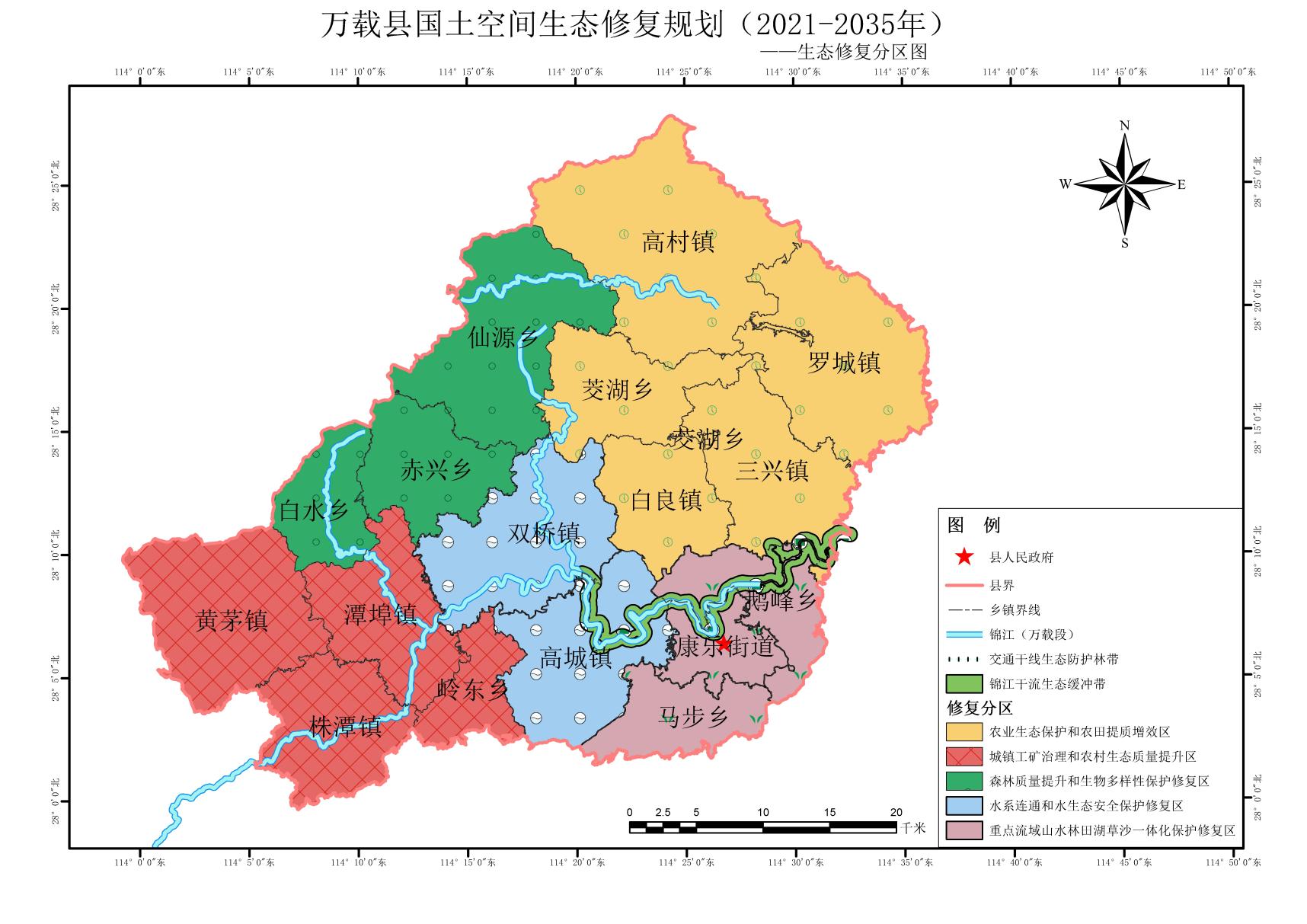 附图2 重点工程布局图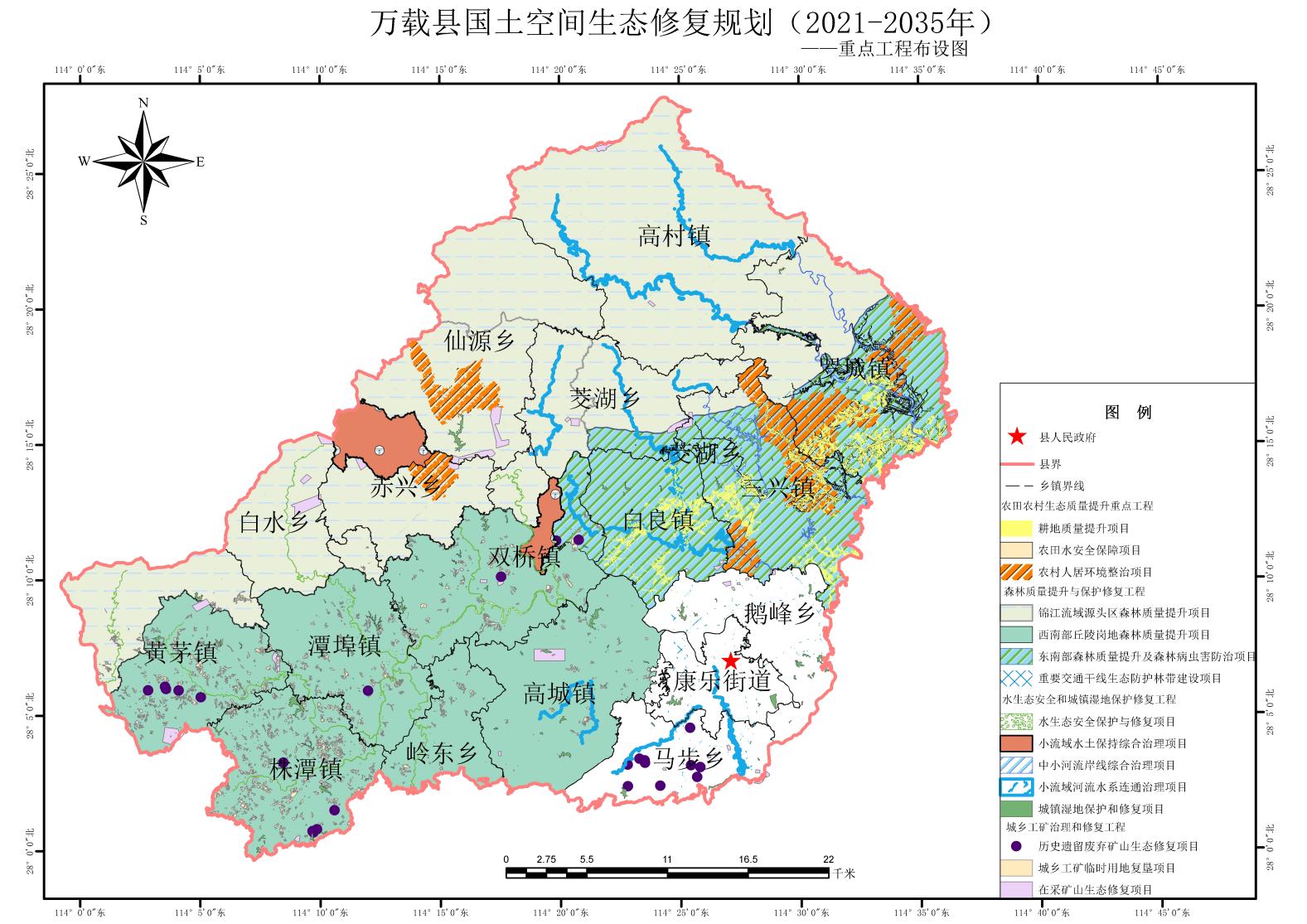 附表1  重点工程项目表万载县人民政府办公室                      2023年9月8日印发序号指标名称2020年基期值2025年目标值2035年目标值单位属性1生物多样性（国家重点保护野生动植物物种保护率）≥95≥95≥95%预期性2森林覆盖率65.8666.34≥66.34%约束性3活立木总蓄积量708.04800≥800万立方米预期性4生态保护红线453落实上级要求落实上级要求平方公里约束性5饮用水水源地水质达标率100100100%预期性6Ⅲ类水及以上水体占地表水比例100100100%约束性7富硒农产品基地面积11.813.8≥13.8万亩预期性8水土保持率84.4685.3387.41%预期性9历史遗留废弃矿山累计治理面积83.24145.48255.77亩预期性10湿地保护面积4.41≥4.41≥4.41万亩预期性11累计建设高标准农田面积21.7332落实上级要求万亩预期性12县城人均绿地面积11.2212≥12平方米预期性13农村生活污水有效处理率30≥35≥50%预期性14主要农作物测土配方施肥技术覆盖率≥85≥90≥95%预期性15主要农作物病虫害专业化统防统治覆盖率≥92≥95≥98%预期性专栏4-1森林质量提升与保护修复工程1．锦江流域源头区森林质量提升项目项目内容为在东北部森林生态保护与生态文旅品质提升区和西北部水源涵养与森林生态品质维护区等区域范围内锦江及其支流上游地区开展长江防护林建设、低质低效林改造、森林抚育保育、战略储备林建设，加强锦江流域沿岸、官元山省级森林公园、九龙庙森林公园、三十把水库等区域范围内的1.55万公顷天然林保护、3.3万公顷公益林的保护，推动全县树种、龄组结构得到明显改善，森林质量明显提高，逐步建立比较完备的林业生态体系，其中，2021-2025年，完成长江防护林建设3333公顷，低质低效林改造3333公顷，森林抚育3333公顷，战略储备林建设333公顷。2026-2035年，完成长防林建设6000公顷，低质低效林改造6000公顷，森林抚育6000公顷，战略储备林建设600公顷。2．西南部丘陵岗地森林质量提升项目项目内容为在西南部黄茅镇、株潭镇、潭埠镇、双桥镇、高城镇、岭东乡等乡镇中幼龄林分布较为集中的丘陵岗地，开展森林保育抚育、低质低效油茶林改造以及乡村风景林、乡村绿化美化、乡村森林公园、森林乡村等乡村国土绿化美化建设，推动全县森林活立木储量提升、林业经济效益改善、乡村人居环境改善。其中：2021-2025年，完成森林抚育5000公顷，低质低效油茶林改造667公顷，乡村风景林示范点25个，乡村绿化美化示范点25个，乡村森林公园5个，森林乡村示范点25个。2026-2035年，完成森林抚育10000公顷，低质低效油茶林改造1400公顷。3．东南部森林质量提升及森林病虫害防治项目项目内容为在东南三兴、罗城、白良、鹅峰、马步、康乐街道等丘陵岗地、国有林场、半山区开展以速生丰产林建设、森林病虫害防治为主的森林质量提升项目以及乡村国土绿化美化项目，同时在这些区域松材线虫病发生区开展松材线虫病防治。2021-2025年，完成速生丰产林建设2000公顷、推动完成约6666.67公顷的林业有害生物防治工作，同时建设乡村风景林示范点25个，乡村绿化美化示范点25个，乡村森林公园5个，森林乡村示范点25个。4．重要交通干线生态防护林带建设项目项目内容为在交通干线沿线可绿化地段栽种多种类绿色植被，打造绿色生态交通干线带；实施范围为全县重要交通干线沿线；实施目标为打造全县境内高速公路、铁路、国道、省道等交通干线沿线兼具景观效益、经济效益、社会效益的生态防护林体系，优化全县森林资源，维护全县国土生态安全。在昌栗高速、宜万铜高速、G220国道、G320国道等交通干线沿线开展森林“四化”建设50km，提升交通廊道生态质量。专栏4-2水生态安全和城镇湿地保护修复工程1．水生态安全保护与修复项目项目内容：围绕锦江干支流开展水生态保护修复，2021-2025年重点在黄茅株潭潭埠片（黄茅水、白水河、岭东水）、双桥镇锦江段开展河道疏浚清障、防洪堤建设、穿堤涵闸建设，岸线缓冲带修复，引排水渠建设等工作。其中，黄茅株潭潭埠片区子项目包括修复河流长度23.1公里，引排水渠2.5公里，改造堰坝6座，岸坡生态治理11.2公里，堤防加固4公里，双桥镇锦江河水生态修复子项目包括修复河流长度约30公里、拆除拦河水电站，恢复岸线生态。   2．小流域水土保持综合治理项目项目内容为在坡度大于25°的山区种植水土保持林4.8万亩、经济果木林3.5万亩、封禁治理4.7万亩、播种草籽1.0万亩，坡耕地改造2.5万亩，建设蓄水型沟头防护24.7公里、山区道路边坡挡土墙115.5公里、河道治理45公里；实施范围为锦江（万载段）。其中，2021-2025年重点在赤兴乡花桥小流域、双桥镇山溪小流域开展。 3．中小河流岸线综合治理项目项目内容为开展河道治理，河岸衬护，在河流两岸建设穿堤建筑物，实施河流综合治理；实施范围为罗城河（新竹段）、罗城河（南垣段）、白良河（三兴段）；实施目标为完成罗城河（新竹段）4公里、罗城河（南垣段）1.8公里、白良河（三兴段）12公里的河道治理，河岸衬护，穿堤建筑物建设等防洪工程建设。4．小流域河流水系连通治理项目项目内容为开展河流水系连通、清淤疏浚、岸线生态缓冲带修复；实施范围为高村镇、茭湖乡、白良镇等乡镇的龙河小流域、牟溪小流域、白水河小流域；实施目标为治理这3条流域中的面积200平方公里以下的4条河流，治理河道长度130公里。5．城镇湿地保护和修复项目项目内容为强化全县现有湿地资源保护，加强龙河省级湿地公园保护力度，开展湿地保护与恢复工程，实施湿地恢复和综合治理工程，持续推进下凹式绿地、人造透水地面、渗透管(渠)、渗透浅井、渗透池、渗透浅沟等海绵城市基础设施建设，实施范围为全县重要湿地；实施时间为2021-2025年；实施目标为按照《万载县山塘整治工程专项规划报告》，完成规划内50座山塘的整治工作，推动全县湿地保有量达4.4117万亩。专栏4-3农田农村生态质量提升重点工程1．耕地质量提升项目项目内容为对尚未进行高标准农田建设的农田逐步展开高标准农田建设项目，开展土地平整、土壤改良、农田防护林、基础设施建设等工作，提高耕地集中连片度和耕地质量，增加耕地产能。2021-2025年，力争建成高标准农田10.27万亩，累计建成高标准农田32万亩，新增提质改造高标准农田2万亩，新增高效节水灌溉面积1万亩。项目实施范围主要为茭湖乡、白良镇、三兴镇、罗城镇等4个乡镇的部分行政村，具体大致分布在茭湖乡的东江村、上峰村、上坪村、西源村等；白良镇的白良村、范塘村、锦江村、坑口村等；三兴镇的红旗村、湖源村、三兴村、沙潭村等；罗城镇的罗城村、麻田村、小浒村、卢州村等。2026-2030年，重点在黄茅镇、株潭镇、潭埠镇、双桥镇、高城镇、岭东乡等6个乡镇土壤酸化较为严重的区域，开展高标准农田提质增效（土壤改良）、高效节水灌溉改造、高标准农田新建工作，力争到2030年建设高标准农田2万亩，累计建成高标准农田34万亩，新增提质改造高标准农田5万亩，新增高效节水灌溉面积2.2万亩。2．农田水安全保障项目项目内容为在“十三五”锦泰灌区建设基础上继续开展灌渠续建，开展灌渠修建、灌渠连通和岸线修复工程，增强全县重要农作物主产区农田防旱抗涝能力，维护农田生态安全，整治骨干渠道长度17.93公里，保障农田灌溉面积6.457万亩。3．农村人居环境整治项目项目内容为推进农村生活污水治理，深入开展纳污坑塘排查整治工作，推动农村门塘整治，开展保护与修复工作，消除农村黑臭水体；实施范围为罗城南垣村、麻田村；三兴红旗村、花塘村，马步布城村、宝石村；仙源新市村、赤兴皂下村等8个行政村。专栏4-4城乡工矿治理和修复工程1．城乡工矿临时用地复垦项目项目主要涉及黄茅镇、株潭镇、潭埠镇、双桥镇、高城镇、岭东乡等乡镇花炮爆竹生产企业临时用地土地复垦，督查企业积极临时用地占用林地森林植被复绿，消除临时用地滑坡和泥石流等地质灾害，加强水土保持措施，严格禁止烟花爆竹企业生产污水和污染物排放和随意堆放。2．历史遗留废弃矿山生态修复项目项目主要涉及范围为全县18座尚未治理的历史遗留废弃矿山。坚持“节约优先、保护优先、自然恢复为主”方针，按照“宜农则农、宜建则建、宜水则水、宜林则林”的原则，分类施策，恢复矿山地表植被，消除地灾隐患，推进生态重建。2021-2025年重点开展4座历史遗留露天废弃矿山（待治理面积62.24亩）生态修复。2026-2035年，完成剩余14座（面积193.53亩）历史遗留废弃露天矿山治理。3．在采矿山生态修复项目项目主要涉及持证在采矿山（含停产企业）土地复垦和地质灾害隐患消除。鼓励企业按照绿色矿山建设技术规范对在采矿山开展矿区修复治理，加强矿山地质灾害监管，强化企业土地复垦义务履责。鼓励企业开展绿色矿山建设，推进已通过绿色矿山建设第三方评估企业开展矿山治理。工程名称项目名称投资时序投资概算（万元）上级补助（万元）地方投入（万元）投资概算（万元）森林质量提升与保护修复工程锦江流域源头区森林质量提升项目Ⅰ期2021-202520063.113813.956249.1574243.1森林质量提升与保护修复工程锦江流域源头区森林质量提升项目Ⅱ期2026-203537729.526479.51125074243.1森林质量提升与保护修复工程西南部丘陵岗地森林质量提升项目Ⅰ期2021-20254300.51775.22525.374243.1森林质量提升与保护修复工程西南部丘陵岗地森林质量提升项目Ⅱ期2026-203566002340426074243.1森林质量提升与保护修复工程东南部森林质量提升及森林病虫害防治项目2021-202550502625242574243.1森林质量提升与保护修复工程重要交通干线生态防护林带建设项目2021-2025500050074243.1水生态安全保护和城镇湿地保护修复重点工程水生态安全保护与修复项目2021-202579826590139259282水生态安全保护和城镇湿地保护修复重点工程小流域水土保持综合治理项目2021-20252700189081059282水生态安全保护和城镇湿地保护修复重点工程中小河流岸线综合治理项目2021-20258600774086059282水生态安全保护和城镇湿地保护修复重点工程小流域河流水系连通治理项目2021-20253500028000700059282水生态安全保护和城镇湿地保护修复重点工程城镇湿地保护和修复项目2021-202550003500150059282农田农村生态质量提升重点工程耕地质量提升项目Ⅰ期2021-202539810398100124846农田农村生态质量提升重点工程耕地质量提升项目Ⅱ期2026-203082800828000124846农田农村生态质量提升重点工程农田水安全保障项目2021-202518361700136124846农田农村生态质量提升重点工程农村人居环境整治项目2021-20254000400124846城乡工矿治理和修复工程城乡工矿临时用地复垦项目2021-2035企业自筹79城乡工矿治理和修复工程历史遗留废弃矿山生态修复项目Ⅰ期2021-203549819079城乡工矿治理和修复工程历史遗留废弃矿山生态修复项目Ⅱ期2026-2035154860079城乡工矿治理和修复工程在采矿山生态修复项目2021-2035企业自筹79合计合计合计260417219143 41274260417工程名称项目名称建设内容建议实施主体投资时序（年）投资概算（万元）森林质量提升与保护修复工程锦江流域源头区森林质量提升项目Ⅰ期长江防护林建设3333公顷，低质低效林改造3333公顷，森林抚育3333公顷，战略储备林建设333公顷，1.55万公顷天然林保护、3.3万公顷公益林的保护县林业局2021-202520063.1森林质量提升与保护修复工程锦江流域源头区森林质量提升项目Ⅱ期完成长防林建设6000公顷，低质低效林改造6000公顷，森林抚育6000公顷，战略储备林建设600公顷，1.55万公顷天然林保护、3.3万公顷公益林的保护县林业局2026-203537729.5森林质量提升与保护修复工程西南部丘陵岗地森林质量提升项目Ⅰ期完成森林抚育5000公顷，低质低效油茶林改造667公顷，乡村风景林示范点25个，乡村绿化美化示范点25个，乡村森林公园5个，森林乡村示范点25个县林业局2021-20254300.5森林质量提升与保护修复工程西南部丘陵岗地森林质量提升项目Ⅱ期完成森林抚育10000公顷，低质低效油茶林改造1400公顷县林业局2026-20356600森林质量提升与保护修复工程东南部森林质量提升及森林病虫害防治项目完成速生丰产林建设2000公顷、推动完成约10万亩的林业有害生物防治工作，同时建设乡村风景林示范点25个，乡村绿化美化示范点25个，乡村森林公园5个，森林乡村示范点25个县林业局2021-20255050森林质量提升与保护修复工程重要交通干线生态防护林带建设项目在昌栗高速、宜万铜高速、G220国道、G320国道等交通干线沿线开展森林“四化”建设50km县林业局2021-2025500水生态安全保护和城镇湿地保护修复重点工程水生态安全保护与修复项目黄茅株潭潭埠片区子项目包括修复河流长度23.1公里m，引排水渠2.5公里，改造堰坝6座，岸坡生态治理11.2公里，堤防加固4公里，双桥镇锦江河水生态修复子项目包括修复河流长度约30公里、拆除拦河水电站，恢复岸线生态县水利局2021-20257982水生态安全保护和城镇湿地保护修复重点工程小流域水土保持综合治理项目种植水土保持林4.8万亩、经济果木林3.5万亩、封禁治理4.7万亩、播种草籽1.0万亩，坡耕地改造2.5万亩，建设蓄水型沟头防护24.7公里、山区道路边坡挡土墙115.5公里、河道治理45公里县水利局2021-20252700水生态安全保护和城镇湿地保护修复重点工程中小河流岸线综合治理项目完成罗城河（新竹段）4公里、罗城河（南垣段）1.8公里、白良河（三兴段）12公里的河道治理，河岸衬护，穿堤建筑物建设等防洪工程建设县水利局2021-20258600水生态安全保护和城镇湿地保护修复重点工程小流域河流水系连通治理项目治理龙河小流域、牟溪小流域、白水河小条流域中的面积200平方公里以下的4条河流，治理河道长度130公里县水利局2021-202535000水生态安全保护和城镇湿地保护修复重点工程城镇湿地保护和修复项目加强龙河省级湿地公园保护力度，开展湿地保护与恢复工程，实施湿地恢复和综合治理工程，持续推进下凹式绿地、人造透水地面、渗透管(渠)、渗透浅井、渗透池、渗透浅沟等海绵城市基础设施建设。完成50座山塘的湿地保护修复以及龙河省级湿地公园保护修复县住建局、县水利局2021-20255000农田农业农村生态质量提升重点工程耕地质量提升项目Ⅰ期建成高标准农田10.27万亩，累计建成高标准农田32万亩，新增提质改造高标准农田2万亩，新增高效节水灌溉面积1万亩县农业农村局2021-202539810农田农业农村生态质量提升重点工程耕地质量提升项目Ⅱ期建设高标准农田2万亩，累计建成高标准农田34万亩，新增提质改造高标准农田5万亩，新增高效节水灌溉面积2.2万亩县农业农村局2026-203082800农田农业农村生态质量提升重点工程农田水安全保障项目整治骨干渠道长度17.93km，保障农田灌溉面积6.457万亩县水利局2021-20251836农田农业农村生态质量提升重点工程农村人居环境整治项目罗城南垣村、麻田村，三兴红旗村、花塘村，马步布城村、宝石村，仙源新市村、赤兴皂下村等8个行政村农村生活污水、门塘治理县农业农村局2021-2025400城乡工矿治理和修复工程城乡工矿临时用地复垦项目督查企业积极临时用地占用林地森林植被复绿，消除临时用地滑坡和泥石流等地质灾害，加强水土保持措施，严格禁止烟花爆竹企业生产污水和污染物排放和随意堆放企业2021-2035企业自筹城乡工矿治理和修复工程历史遗留废弃矿山生态修复项目Ⅰ期开展4座历史遗留露天废弃矿山（待治理面积62.24亩）生态修复县自然资源局2021-2025498城乡工矿治理和修复工程历史遗留废弃矿山生态修复项目Ⅱ期完成剩余14座（193.53亩）历史遗留废弃露天矿山治理县自然资源局2026-20351548城乡工矿治理和修复工程在采矿山生态修复项目督促持证在采矿山（含停产企业）加强土地复垦和地质灾害隐患消除，鼓励企业开展绿色矿山建设企业2021-2035企业自筹